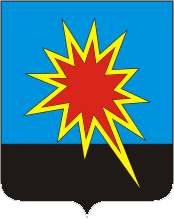 КЕМЕРОВСКАЯ ОБЛАСТЬ 
КАЛТАНСКИЙ ГОРОДСКОЙ ОКРУГ 
АДМИНИСТРАЦИЯ КАЛТАНСКОГО ГОРОДСКОГО ОКРУГАПОСТАНОВЛЕНИЕот 16.08. 2017 г.       № 155-пОб утверждении отчета «О результатах деятельности управления социальной защиты населения Администрации Калтанского городского округаза первое полугодие  2017 года»На основании решения коллегии администрации Калтанского городского округа от 15.08.2017 г. № 26 - рк «Об утверждении отчета «О результатах деятельности управления социальной защиты населения Администрации  Калтанского городского округа за первое полугодие 2017 года», в целях реализации полномочий по осуществлению прав собственника имущества путём мониторинга финансово-экономического положения муниципальных казенных учреждений, имущество которых закреплено на праве хозяйственного ведения или оперативного управления:Утвердить отчет «О результатах деятельности управления социальной защиты населения Администрации Калтанского городского округа за первое полугодие 2017 года».Признать деятельность управления социальной защиты населения Администрации Калтанского городского округа удовлетворительной.Контроль за исполнением постановления возложить на заместителя главы Калтанского городского округа по социальным вопросам А.Б. Клюеву.Глава Калтанского городского округа							И.Ф. ГолдиновКОЛЛЕГИЯ АДМИНИСТРАЦИИ 
КАЛТАНСКОГО ГОРОДСКОГО ОКРУГАРЕШЕНИЕОт 15.08.2017 г.    № 26 - ркОб утверждении отчета «О результатах деятельности управления социальной защиты населения Администрации Калтанского городского округаза первое полугодие  2017 года»Заслушав и обсудив информацию начальника управления социальной защиты населения Администрации Калтанского городского округа Грудьевой О.В. «О результатах деятельности управления социальной защиты населения Администрации Калтанского городского округа» за первое полугодие 2017 года», в целях реализации полномочий по осуществлению прав собственника имущества путём мониторинга финансово-экономического положения муниципальных казенных учреждений, имущество которых закреплено на праве хозяйственного ведения или оперативного управления:Одобрить отчет «О результатах деятельности управления социальной защиты населения Администрации  Калтанского городского округа за первое полугодие 2017 года» и утвердить в установленном порядке.Председатель коллегии					            И.Ф. ГолдиновСекретарь коллегии					                     Т.А. ВерещагинаУтвержденпостановлением  администрацииКалтанского городского округаот  16.08. 2017 г. № 155- пОтчет о результатах деятельности управления социальной защиты населения администрации Калтанского городского округа за первое полугодие 2017 годаУправление социальной защиты населения Администрации Калтанского городского округа является самостоятельным отраслевым структурным подразделением Администрации Калтанского городского округа (далее по тексту - управление). Управление  осуществляет отдельные государственные полномочия в сфере социальной поддержки и социального обслуживания населения, переданные органам местного самоуправления федеральными законами и законами Кемеровской области.Управление является главным администратором доходов бюджета Калтанского городского округа и главным распорядителем бюджета Калтанского городского округа, в сфере предоставления мер социальной поддержки гражданам округа.Управлению подчиняются два подведомственных учреждения: МКУ «Центр социального обслуживания» Калтанского городского округа и МКУ «Центр социальной помощи семье и детям» Калтанского городского округа.Управление социальной защиты населения оказывает 43 услуги, в том числе:  37 государственные и 6 муниципальные. Специалисты управления ведут прием документов на получение мер социальной поддержки, проводят консультирование граждан, производят соответствующие выплаты.Существует проблема низкого уровня обращений граждан в многофункциональный центр Калтанского городского округа за получением мер социальной поддержки.В настоящее время ведется работа по передаче государственных и муниципальных услуг в многофункциональный центр Калтанского городского округа. На сегодняшний день в МФЦ передано 16 государственных услуг и подготовлено соглашение о передаче еще 6 муниципальных услуг.По состоянию на 1 июля 2017 года за услугами обратились 3 783 получателя, в том числе 267 получателей через МФЦ, что составляет 7% от общего числа обратившихся. Самыми востребованными услугами остаются оформление детского пособия и получение мер социальной поддержки по оплате жилого помещения и коммунальных услуг, что составляет 77 % от общего числа получателей.Обслуживание населения на дому.Обслуживание населения на дому осуществляет МКУ «Центр социального обслуживания» Калтанского городского округа.В Центре функционирует 5 отделений социального обслуживания на дому. За 1 полугодие 2017 года услуги социального работника получили 899 пожилых граждан и инвалидов округа. Нагрузка на 1 социального работника составляет 12,2  человек, что выше аналогичного периода 2016 года на 7,4% (11,3 человек). Нагрузка увеличивается в связи с выполнением показателей «дорожной карты». За 2016 год нагрузка составила 12,9 чел, 2017 год ожидается на том же уровне.За отчетный период отделениями надомного обслуживания оказано более  164 тысяч социальных услуг, в том числе дополнительных – 29 тысяч услуг. Наиболее востребованы социально-бытовые (доставка продуктов питания, уборка жилья, доставка твердого топлива и топка печи) и социально-медицинские услуги  (доставка лекарств, умывание, обтирание).Доход от оказанных социальных услуг за 1 полугодие 2017 года составил 889,9 тыс.рублей, в том числе: за счет социального обслуживания на дому   - 767 тыс. рублей.  за счет «социального такси» -  122,9 тыс. рублей. Согласно Порядку расходования средств, образовавшихся в результате взимания платы за предоставление социальных услуг 70% расходуется на стимулирование социальных работников и 30%  - на содержание учреждения.412,1 тыс. рублей из полученных доходов направлено на повышение заработной платы социальных работников.Доход от предоставленных платных услуг в отделениях социального обслуживания на дому, в сравнении с аналогичным периодом 2016 года, вырос на  7 % (на 01.07.2016 г – 691 тыс. руб.).  За 2016 год получен доход от оказанных социальных услуг  в сумме 1 млн. 633,7 тыс. рублей, в том числе от оказанных социальных услуг в отделениях социального обслуживания на дому  - 1 млн. 400,9 тыс. руб. и от «социального такси» в сумме  232,8 тыс. руб.	Центр ведет работу с людьми без определенного места жительства (БОМЖ) и людьми, освободившихся из мест лишения свободы.	За первое полугодие 2016 года в Центр обратилось 2 человека БОМЖ и 6 человек, освободившиеся из мест лишения свободы. Выданы продукты питания и вещи б/у на сумму 2677 рублей.      За первое полугодие 2017 года в Центр обратилось 3 человека  БОМЖ и 4 человека, освободившиеся из мест лишения свободы. Выданы продукты питания и вещи б/у на сумму 2227 рублей.Центр социального обслуживания  предоставляет консультативные услуги по обращениям граждан. Специалисты по социальной работе, юрисконсульт и психолог оказывают квалифицированную консультативную, социально-экономическую и социально-правовую помощь. За 1 полугодие 2017 года  консультации специалистов получили 396 граждан, обратившихся  в учреждение.В округе существует проблема недостаточного развития негосударственного сектора предоставления услуг в сфере социального обслуживания. Предлагаю часть востребованных услуг, а именно доставку продуктов и лекарств, уборку жилья, перевести в частные руки.Работа с неблагополучными семьями.Работу с неблагополучными семьями ведет МКУ «Центр социальной помощи семье и детям» Калтанского городского округа.На учете в  Центре по состоянию  на 1 июля  2017 года состоит 1 219 семей, в которых воспитываются 2 401 ребенок.Численность семей по категориям:321 многодетная семья, в них 1076 детей, 333 полных семей, в них 525 детей, 520 неполных семей, в них 736 детей, 45 опекаемых  семей, в них 64 ребенка.Анализ работы Центра за последние 3 года показал, что количество социально-опасных семей в Калтанском городском округе  сократилось более чем в  2 раза. Так, по состоянию на 01.01.2015 года на учете в Центре состояло 57 социально-опасных семей, в которых воспитывалось 138 несовершеннолетних детей. За год работы по улучшению социального положения данных семей, их количество снизилось до 41. 16 социально-опасных семей переведены в семьи «группы риска».За 2016 год - 13 социально-опасных семей переведены в семьи «группы риска». За первое полугодие 2017 года 1 социально-опасная семья переведена в семьи «группы риска» и 1 семья снята с учета по достижению ребенком совершеннолетия. На сегодняшний день на учете в Центре состоит 26 социально - опасных семей, в которых  воспитываются 80 детей и 40 семей «группы риска», в них воспитываются 82 ребенка. Эффективность работы связана с ранним выявлением и диагностикой семей, в которых родители пренебрегают основными потребностями детей, не обеспечивают им надлежащих условий проживания, питания, обучения, медицинского обследования и лечения. Специалисты Центра осуществляют контроль социального положения семей, жилищно-бытовых условий. Занимаются оформлением необходимых документов для трудоустройства, получения социальных выплат, оформлением детей в образовательные и медицинские учреждения.В Центре функционирует 4 подростковых объединения для детей из социально - опасных семей и 4 кружка.В рамках работы подростковых объединений проводятся мероприятия следующей направленности: сфера безопасности жизнедеятельности, формирование правового воспитания, формирование здорового образа жизни, творческая мастерская, патриотическое воспитание, мероприятия в рамках года экологии.В кружке «Умники и умницы» ведется работа по профилактике педагогической запущенности несовершеннолетних, оказанию помощи в подготовке домашних заданий.В клубе «Аист» организована работа с беременными и родившими женщинами и девочками-подростками «группы риска».Клуб «Солнечный луч» работает с детьми с  ограниченными возможностями. По состоянию на 1 июля 2017 года в округе 131 семья с детьми - инвалидами, в них воспитывается 133 ребенка- инвалида. С ребятами проводятся занятия с элементами арт-терапии, логарифмики и пальчиковой гимнастики. В клубе «Компетентный родитель» ведется работа по повышению уровня родительской компетентности с родителями несовершеннолетних детей, состоящими на учете в Центре. Межведомственная «мобильная информационная бригада» согласно графику работы  осуществляет целевое выездное информирование молодых родителей, студентов старших курсов о мерах поддержки семей с детьми. Специалистами Центра семьям, оказавшимся в трудной жизненной ситуации, предоставляется социально-психологические,  социально-педагогические, социально-правовые и срочные социальные услуги.За 1 полугодие 2017 года  специалисты оказали  3 497 услуг гражданам, обратившимся  в учреждение.Введение дополнительных платных услуг.На сегодняшний день в обоих Центрах утверждено 68 дополнительных социальных услуг, оказываемых на платной основе.В МКУ «Центр социального обслуживания» Калтанского городского округа пользуются большим спросом дополнительные социальные услуги на дому, услуга «социальное такси», а в МКУ «Центр социальной помощи семье и детям» Калтанского городского округа услуги психолога и юриста.Анализ получения дохода от платных услуг за последние три года работы показал, что в 2016 году по сравнению с 2015 годом доход увеличился на 26%, за счет увеличения объема услуг и введением новой услуги «социальное такси»  (в 2015 году получен доход от оказания платных услуг в сумме 1 млн. 297 тыс. руб., в 2016 году - 1 млн. 634 тыс. руб.) За 1 полугодие 2017 года получен доход в сумме 889,9 тыс.         С 1 июня 2017 увеличились тарифы на дополнительные платные услуги. За 2017 год планируем получить доход от оказанных социальных услуг в сумме 1 млн. 880 тыс. рублей.МКУ «Центр социальной помощи семье и детям» Калтанского городского округа только с 1 января 2017 года оказывает дополнительные платные услуги. За 1 полугодие получена сумма в размере 0,3 тыс.руб.Существует проблема низкого уровня дохода от оказания дополнительных платных услуг в МКУ «Центр социальной помощи семье и детям» Калтанского городского округа. Необходимо провести качественную рекламную кампанию (объявление в газете, листовки, объявления на зданиях и подъездах домов) и расширить перечень услуг.В настоящее время ведется работа по введению дополнительных платных услуг в Центре социального обслуживания:  услуга «Сиделка», консультация юриста, побелка, покраска, мелкие ремонтные работы, колка дров и в Центре социальной помощи семье и детям: услуга «Социальная няня», «Социальное такси», «Изготовление видео поздравлений на заказ», «Детская социальная комната».Анализ обращений граждан за 1 полугодие 2017 года.За отчетный период в управление социальной защиты населения  поступило 48 обращений граждан,  из них в адрес:Администрации Калтанского городского округа  -  35 человек;Администрации Кемеровской области – 11 человек;Президента РФ  -  2 человек.  Обращения граждан следующей направленности: оказание материальной помощи – 17 человек, улучшение жилищно-бытовых условий  - 12 человек,  трудоустройство -  3 человека, выделение земельного участка – 1 человек, закрытие парикмахерской в МКУ ЦСО – 3 человека, бесплатное предоставление  памперсов для инвалидов  - 1 человек,  доставка твердого топлива – 2 человека, доставка питьевой воды – 2 человека, предоставления материнского капитала – 4 человека, благоустройство могилы  - 1 человек, вопрос наследства  - 1 человек, вопрос урегулирования семейного конфликта – 1 человек. По всем обращениям было проведено обследование жилищно-бытовых условий заявителей, оказана необходимая социальная помощь, даны разъяснения по возникшим вопросам.По сравнению с аналогичным периодом 2016 года количество обращений снизилось почти в 2 раза (В 1 полугодии 2016 года поступило 81 обращение граждан).Кадровое обеспечение учреждений социальной сферы.В социальной сфере Калтанского городского округа на 1 июля 2017 года штатными расписаниями предусмотрено 174 шт. единиц, фактически работает 163 человека, имеется 11 вакантных ставок (в УСЗН: 1 шт. ед. – главного специалиста, 0,5 шт. ед. сторож, 0,5 шт. ед. зав. АХО, 0,5 шт. ед. уборщик служебных помещений; в МКУ ЦСО: 3 шт.ед. – социального работника; в МКУ ЦСПСД: 1 шт. ед. – заместитель директора, 1 шт.ед.  - экономист; 1,5 шт.ед. -водитель,  2 шт. ед. – психолог) . Укомплектованность кадрами составляет 93,7 %. Проблема неукомплектованности кадрами, связана с низким уровнем заработной платы и необорудованными рабочими местами.Средний возраст работников - 42 года.  Численность молодых кадров, в возрасте до 30 лет значительно увеличилась и  составляет 15% от общего числа работающих. В аналогичном периоде 2016 года численность молодых кадров составляла 9% от общего числа работающих.Большая часть работников социальной сферы имеет большой опыт работы. Так, доля работников со стажем работы менее 3 лет составляет 14% от общего числа работающих, а стажем работы более 5 лет – 27 %, старше 10 лет – 59 %.В настоящее время 67 сотрудника из числа  руководителей и специалистов имеют высшее профессиональное образование (41 % от фактической численности руководителей и специалистов). Из 74 социальных работников высшее образование имеют 5 чел., среднее профессиональное – 26, начальное профессиональное - 38, среднее – 5 чел.За истекший период 2017 года прошли обучение или повысили свою квалификацию 21 сотрудник, из них 18 – социальные работники.  Поэтапное повышение квалификации сотрудников проводится регулярно.  Сегодня в учебных заведениях области повышают свою квалификацию 10 работников, в том числе 8 социальных работников.На обучение сотрудников учреждений социальной сферы на 2017 год запланировано 69 тыс. рублей.Безопасность учреждений социальной сферы.В здании организован пропускной режим с обязательным фиксированием всех посетителей в соответствующем журнале. Ежедневно проводится осмотр помещений и прилегающей территории на предмет обнаружения посторонних и бесхозных предметов с занесением записи в журнал.  В здании установлены камеры внутреннего и наружного видеонаблюдения с записывающим устройством (5 внутренних видеокамер, 5 - наружных).   На случай экстренной эвакуации предусмотрены 3 эвакуационных выхода, двери которых оснащены запорами, способствующими свободному открыванию. Все сотрудники ознакомлены с планом эвакуации из здания,  способами оповещения в случае возникновения аварийных ситуаций и чрезвычайных происшествий.На 2017 год утверждены планы мероприятий по антитеррористической и пожарной безопасности. С сотрудниками ежемесячно проводятся инструктажи и учебные тренировки. Ежемесячно проводится проверка состояния первичных средств пожаротушения и профилактический осмотр пожарной сигнализации. Первичные  средства пожаротушения находятся в рабочем состоянии, пожарная сигнализация исправна.Для обеспечения безопасного функционирования учреждений социальной сферы в 1 полугодии 2017 года произведены следующие мероприятия на общую сумму 17,5 тыс. руб., в том числе: переосвидетельствование средств пожаротушения  на сумму 1,6 тыс.руб. (договор с ООО «Огнезащита)определение качества огнезащитной обработки деревянных конструкций на сумму 2,5 тыс.руб. (договор с ООО «Огнезащита);техническое обслуживание пожарно-охранной сигнализации на сумму 13,4 тыс.руб. (договор с МБУ «УЗНТ»).По сравнению с аналогичным периодом 2016 года расходы увеличились на 33,7% (1 полугодие 2016 года – 5,9 тыс. руб.).Всего в текущем году на мероприятия по комплексной безопасности запланировано 50 тыс. рублей средств областного бюджета.Финансовое обеспечение учреждений социальной сферы.По состоянию на 1 июля 2017 года лимиты бюджетных обязательств составляют 203 млн. 760,8 тыс. руб., в том числе местный бюджет - 7 млн.  498,7 тыс. руб., областной и федеральные бюджеты – 196 млн. 262,1 тыс. руб. Кредиторская задолженность учреждений социальной сферы на 1 июля 2017 года составляет 2 млн. 422 тыс. руб., в том числе 2 млн. 303,6 тыс. руб.  - задолженность по выплате заработной платы и начислениям на заработную плату работникам учреждений социальной сферы и 118,4 тыс. руб. – задолженность перед поставщиками услуг, том числе 15,7 по местному бюджету. Просроченной кредиторской задолженности нет.На реализацию полномочий в сфере социальной политики за 1 полугодие 2017 года направлено финансирование в сумме 98  млн. 9 тыс. рублей. За аналогичный период 2016 года было направлено – 96 млн. 255 тыс. руб., что ниже уровня 2017 года на 2%.Наиболее весомое значение имеют льготы по оплате жилья и коммунальных услуг. Сумма выплат по мерам социальной поддержки по оплате ЖКУ отдельных категорий граждан составила 17 млн. 660 тыс. рублей.Меры социальной поддержки в виде ежемесячных денежных выплат отдельным категориям граждан, таким как ветеранам ВОВ и труда, реабилитированным и инвалидам были предоставлены в размере 17 млн. 14 тыс. рублей.Малообеспеченным, многодетным семьям и семьям с детьми - инвалидами производилась выплата детских пособий. Выплата составила 4 млн. 187 тыс. рублей.В соответствии с законодательством, граждане, имеющие право на получение субсидий, социально защищены от повышения тарифов на коммунальные платежи, а это, как правило, пенсионеры, инвалиды, многодетные и малообеспеченные семьи. В 1 полугодии 2017 года выплачено субсидий на сумму 3 млн. 898 тыс. рублей.В 1 полугодии 2017 года по муниципальной программе «Социальная поддержка населения Калтанского городского округа» выделено 1 млн. 647,8 тыс. руб.Наиболее весомое значение имеют следующие выплаты: доплата к пенсии бывшим муниципальным служащим в сумме 851,8 тыс. руб., ЕДВ Почетным жителям города в сумме 448,3 тыс. руб., субсидия на содержание городского отделения Совета ветеранов в сумме 207,6 тыс. руб.За счет средств местного бюджета получили материальную адресную помощь:3 семьи с несовершеннолетними детьми на сумму 16 тыс. рублей;В рамках акций, проводимых Губернатором Кемеровской области А.Г.Тулеевым, за счет средств местного бюджета оказана натуральная помощь:148 неполным многодетным семьям и семьям с детьми-инвалидами на доставку кур, зерна и семенного картофеля. Затраты на доставку составили 49,7 тыс. руб.145 малообеспеченным семьям, находящимся в трудной жизненной ситуации и 31 пенсионеру не имеющим федеральных и областных льгот на доставку гуманитарного угля. Затраты на доставку составили 119,8 тыс. рублей;260 жителям Калтанского городского округа, проживающим в зоне возможного подтопления паводковыми водами на страхование имущества. Затраты на страхование составили 391,3 тыс. руб.	В округе большое внимание уделяется инвалидам:	В текущем году предоставлены субсидии на доставку инвалидов по нефрологическому заболеванию к месту лечения и обратно и на возмещение затрат по лечению и реабилитации детей-инвалидов на сумму 204 тыс. рублей.С 2014 года в Калтанском городском округе предоставляется дополнительная мера социальной поддержки семьям, имеющим 4-х и более детей, в виде муниципального материнского капитала, размер которого составляет 30 тыс. рублей. За весь период предоставления данной меры социальной поддержки, муниципальный материнский капитал получили 28 семей, в том числе в 2015 году – 13 семей, в 2016 год – 10 семей и за отчетный период 2017 года 5 семей. Еще 8 семей ждут очереди на получение муниципального материнского капитала в текущем году. За первое полугодие выплачено муниципального материнского капитала на сумму 150 тыс. руб.Управлению социальной защиты населения Администрации Калтанского городского округа в первом полугодии 2017 года выделена субвенция на содержание в сумме 3 млн. 858,5 тыс. руб., что выше аналогичного периода 2016 года на 6 %. Основная часть денежных средств, а именно 92%, направлена на выплату заработной платы и начислений на оплату труда работников управления, погашение задолженности по коммунальным услугам и налогам. Прочие расходы составляют 8% от общей суммы расходов.МКУ «Центр социальной помощи семье и детям» Калтанского городского округа выделена субвенция на содержание учреждения в сумме 5 млн. 265,2 тыс. руб., что выше аналогичного периода 2016 года на 5,5%. Основная часть денежных средств, а именно 95%, направлена на выплату заработной платы и начислений на оплату труда работников управления, погашение задолженности по коммунальным услугам и налогам. Прочие расходы составляют 5% от общей суммы расходов.МКУ «Центр социального обслуживания» Калтанского городского округа выделена субвенция на содержание учреждения в сумме 17млн. 167 тыс. руб., что ниже аналогичного периода 2016 года на 3,5 %. Основная часть денежных средств, а именно 98%, направлена на выплату заработной платы и начислений на оплату труда работников управления, погашение задолженности по коммунальным услугам и налогам. Прочие расходы составляют 2% от общей суммы расходов.Существует проблема устаревания материально-технической базы учреждений и недооборудование рабочих мест. 95% компьютерной техники эксплуатируется 5 лет и более. Требуются офисные столы, стулья и организационная техника.Исполнение майских указов Президента Российской Федерации.Острой остается проблема заработной платы работников учреждений социальной сферы, в том числе социальных работников.В 1 полугодии 2017 году индексация фондов оплаты труда работников социальной сферы не производилась. Так, за 6 месяцев 2017 года средняя заработная плата работников составила 20 204 руб., самая низкая заработная плата у специалистов 10-12 тыс. руб. За 1 полугодие 2017 года заработная плата социальных работников составила 21 057 руб. В целях исполнения «дорожной карты», повышение заработной платы социальных работников проводится  по установленным показателям. Планируемый уровень заработной платы социальных работников на 2017 год составляет 22 740 руб. (80% от средней заработной платы в Кемеровской области). Выполнение данного показателя возможно за счет проводимой оптимизации сети и штатной численности, увеличения дохода от оказания дополнительных социальных услуг на платной основе и увеличения субвенции на выплату заработной платы и отчислениям. За счет оптимизации сети и штатной численности экономится 230,6 тыс. руб., еще требуются дополнительные средства субвенции в сумме 1 млн.700 тыс. рублей. 